建設作業中止
指示書テンプレート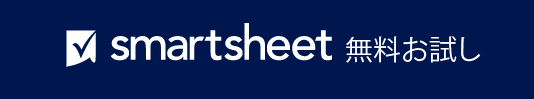 宛先詳細留意事項20_____ 年 __________ 月 _________ 日付けの契約に従い、以下の通り作業を中断することを指示する。作業中止指示書の発行者作業中止指示書の承認者名前住所プロジェクト名作業場所プロジェクト マネージャープロジェクト番号依頼者依頼日20_____ 年 __________ 月 _________ 日より、さらなる指示があるまで 上記プロジェクトのすべての作業を中断するものとする。 20_____ 年 __________ 月 _________ 日より、さらなる指示があるまで 上記プロジェクトのすべての作業を中断するものとする。 –––––––––または––––––––––––––––––または––––––––––––––––––または–––––––––下記の日付より、さらなる指示があるまで以下のプロジェクト作業を中断するものとする。 下記の日付より、さらなる指示があるまで以下のプロジェクト作業を中断するものとする。 該当作業該当作業中断日作業中止指示書の発行理由名前役職署名日付名前役職署名日付– 免責条項 –Smartsheet がこの Web サイトに掲載している記事、テンプレート、または情報などは、あくまで参考としてご利用ください。Smartsheet は、情報の最新性および正確性の確保に努めますが、本 Web サイトまたは本 Web サイトに含まれる情報、記事、テンプレート、あるいは関連グラフィックに関する完全性、正確性、信頼性、適合性、または利用可能性について、明示または黙示のいかなる表明または保証も行いません。かかる情報に依拠して生じたいかなる結果についても Smartsheet は一切責任を負いませんので、各自の責任と判断のもとにご利用ください。